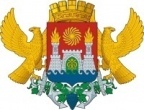 МИНИСТЕРСТВО ОБРАЗОВАНИЯ И НАУКИ РДАдминистрация городского округа "город Махачкала"Муниципальное бюджетное общеобразовательное учреждение «Средняя общеобразовательная школа № 45»367912, пос. Шамхал, гор. Махачкала,                                                 тел. 8(8722)98-80-13ул. Ленина, 38                                                              e-mail: ege200645@yandex.ru, srednaj45@mail.ruСправка о проведённой беседе «Ложные звонки и их последствия»  26 февраля  2018г.совместно с инспектором ПДН Халиковой М.А.с учащимися старших классов была проведена беседа на тему: «Ложные звонки и их последствия» Цель беседы: довести до учащихся об ответственности заведомо ложных звонков .	Беседа прошла с использованием ИКТ. Дети на наглядных примерах убедились в том, что ложные звонки могут привести к отрицательным последствиям .Хочется отметить высокую значимость данных проблем на сегодняшний день, а также необходимость их скорейшего устранения.						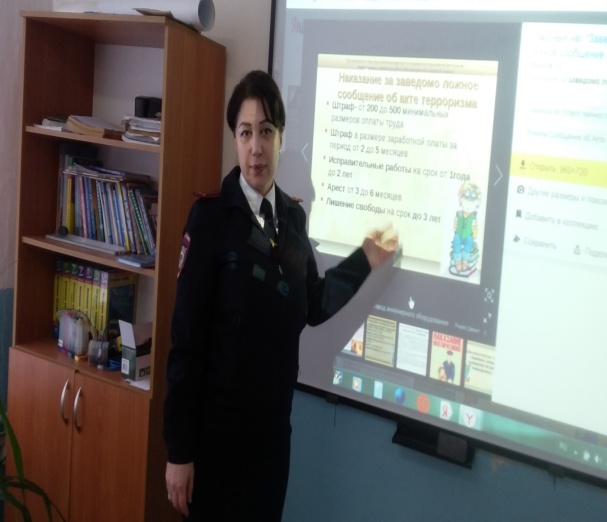 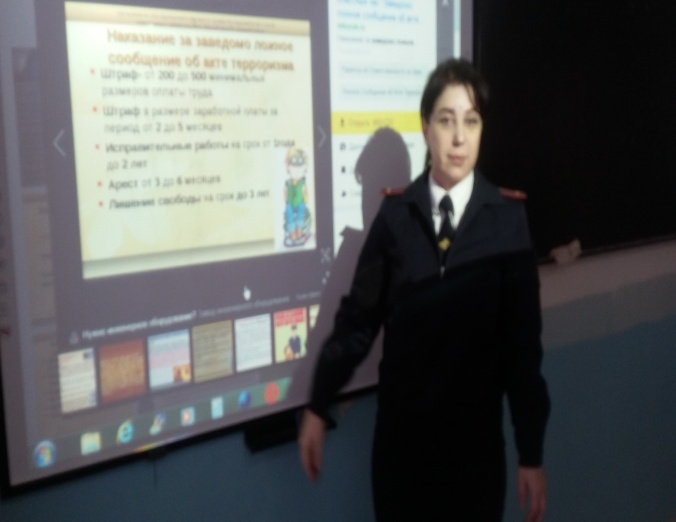 от «_____»_______2018г.                                                                                              №_________ 